SEPTEMBER 22-OCTOBER 3, 2016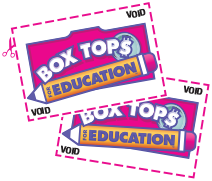 The class from each grade level that brings in the MOST Box Tops by October 3 will get to have some laser tag fun courtesy of: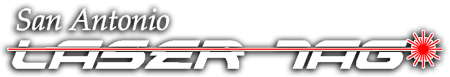 SanAntonioLaserTag.com(210) 446-7258 Bring in 50 or more Box Tops and you can enjoy a treat (while supplies last…so turn those Box Tops in EARLY )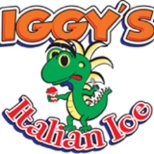 	One free small Italian Ice from Iggy’s Italian IceOr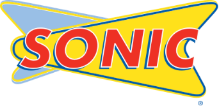 One free small ice cream or Community Card from Sonic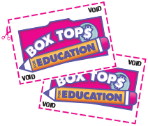 September 7-20, 2016At HEBEarn 100 BONUS BOX TOPSWhen you buy 15 Box Tops products in a single transactionEarn 60 BONUS BOX TOPSWhen you buy 10 Box Tops products in a single transactionAttach your neatly clipped Box Tops (be sure to check those expiration dates!) to the back of this sheet with tape or glue (no staples, please) or neatly clip unexpired Box Tops and attach them to this sheet in a plastic bag. Don’t forget to include your name, grade level, and teacher on the sheet! Return the sheet to your teacher on or BEFORE OCTOBER 3. http://www.tuscanyheightspta.org/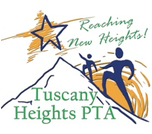 